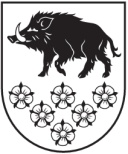 LATVIJAS REPUBLIKAKANDAVAS NOVADA DOMEDārza iela 6, Kandava, Kandavas novads, LV - 3120 Reģ. Nr.90000050886, Tālrunis 631 82028, fakss 631 82027, e-pasts: dome@kandava.lvKandavā02.08.2016. Nr.3-12-3/832					 Ieinteresētajiem piegādātājiemPar iepirkuma „Meliorācijas sistēmu pārbūvegar pašvaldības ceļu Nr.14 Matkules pagastā”ID Nr. KND 2016/14, dokumentāciju	Kandavas novada domes Iepirkumu komisija 2016.gada 29.jūlijā ir saņēmusi jautājumu par iepirkuma „Meliorācijas sistēmu pārbūve gar pašvaldības ceļu Nr.14 Matkules pagastā”, ID Nr. KND 2016/14 dokumentāciju.Jautājums: Lūdzam precizēt tāmes formu.Atbilde: Atbilstoši Iepirkuma nolikuma 6.pielikuma „Tehniskā specifikācija” 16.punktam, tāmes jāsastāda atbilstoši Latvijas būvnormatīvam LBN 501-15 „Būvizmaksu noteikšanas kārtība” (apstiprināts ar Ministru kabineta 2015.gada 30.jūnija noteikumiem Nr.330 „Noteikumi par Latvijas būvnormatīvu LBN 501-15 „Būvizmaksu noteikšanas kārtība””). Tāmēm jāatbilst Latvijas būvnormatīva LBN 501-15 „Būvizmaksu noteikšanas kārtība” 5.pielikuma, 6.pielikuma un 8.pielikuma veidnēm.Kandavas novada domesIepirkumu komisijas priekšsēdētāja vietniece					D.RudēvicaA.Alaset.63107375